Publicado en Sevilla el 04/10/2023 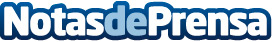 La pérdida de agua en España por fugas y averíasDetecfuga se hace eco de la información aportada por RTVE sobre la pérdida de agua de España a causa de fugas averíasDatos de contacto:DetecfugaDetecfuga955 99 68 42Nota de prensa publicada en: https://www.notasdeprensa.es/la-perdida-de-agua-en-espana-por-fugas-y Categorias: Jardín/Terraza Servicios Técnicos Hogar Otros Servicios http://www.notasdeprensa.es